SERVIÇO PÚBLICO FEDERAL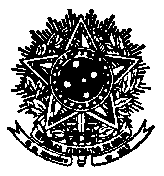 UNIVERSIDADE FEDERAL DE SANTA CATARINAPRÓ-REITORIA DE EXTENSÃOCAMPUS UNIVERSITÁRIO REITOR JOÃO DAVID FERREIRA LIMA - TRINDADE CEP: 88040-900 - FLORIANÓPOLIS - SCTELEFONE (048) 3721-9021 E-mail: proex@contato.ufsc.brANEXO IIUniversidade Federal de Santa CatarinaÀ Comissão de Bolsa de Extensão/2013Venho por meio deste solicitar  a V.S.ª  a   revisão  da  Ação de Extensão _________________________________________________________________________________Motivos:____________________________________________________________________________________________________________________________________________________________________________________________________________________________________________________________________________________________________________________________________________________________________________________________________________________________________________________________________________________________________________________________________________________________________________________________________________________________________________________________________________________________Nestes termos, peço deferimento.Florianópolis,____ de ___________ de 2013.Comissão: Resultado do recurso:______________________________________________________________________________________________________________________________________________________________________________Em,____/____/ 2013.Ciente, ______________________________ de 2013                Coordenador da Ação de Extensão